Dear Upland Terrace Family,	As you may have noticed, our weather is beginning to change. We will be going outside for recess on most days. Please make sure that your student(s) are dressed appropriately for the cold weather with coats, hats, and gloves to help them stay warm on the playground. Granite School District provides school choice enrollment in all schools where space is available. Parents are responsible for transportation when exercising school choice. There are two enrollment periods: The Early Enrollment Period and the Late Enrollment Period. The Early Enrollment Period is the recommended time to enroll for the next school year.Early enrollment period for the 2013/2014 school year begins on Saturday, Dec. 1st 2012 and ends on Friday, February 15th 2013. Because Friday, February 15th is a compensatory day and because Monday, February 18th is Martin Luther King Day, applications will be accepted until the end of the school day on Tuesday, February 19th. Applications are available at the school parents are requesting. Requests do not require a release from the home school or district. A one-time, non-refundable $5.00 processing fee payable to the requested school may be charged at the time the application is submitted. (This fee can be waived for qualified applicants.)For more detailed information refer to the back of the open enrollment application or you may go to the Granite District website at www.Graniteschools.org, select  ‘Parents & Students’ (top menu bar), then select the Granite School District enrollment options guidelines. A link to this information is also provided on the Upland Terrace school website homepage at www.uplandterraceelementary.weebly.org.   As in the past, when a student moves from elementary school to junior high, or from junior high to high school, there is no automatic feeder system--students on permits in the 6th and 9th grades, who wish to attend a school outside of their home school boundary, must reapply on the USOE Standard Open Enrollment Application (during the Early Enrollment Transfer Period) to request the preferred school. 	Advanced Learner Testing will take place December 6th, 13th, and 14th for grades 2-6. Advanced learner testing for grades K-1 will be held sometime after the new year begins. A testing team from the district office will be coming to Upland Terrace to conduct advanced learner testing. A note was sent home with your student containing more information concerning this process. Please direct questions to the school office or Mrs. Gardner, our school’s Advanced Learning facilitator.          		As the winter weather approaches more and more parents will be bringing their students to school and picking them up. Please make the safety of all Upland Terrace students a priority by using extreme caution in and around our parking lots. Do not leave your car unattended in our drive through lanes. You may pull up to the curb, drop off or pick up, and move on so that the traffic flows smoothly. If you wish to leave your car, please park in one of our designated parking stalls or on the street. Thank you for your cooperation with keeping our parking lots safe and running smoothly.  Sincerely,Andy Carbaughacarbaugh@graniteschools.org    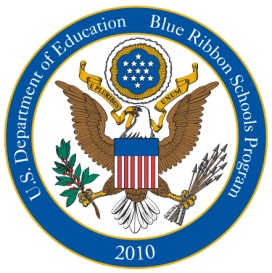 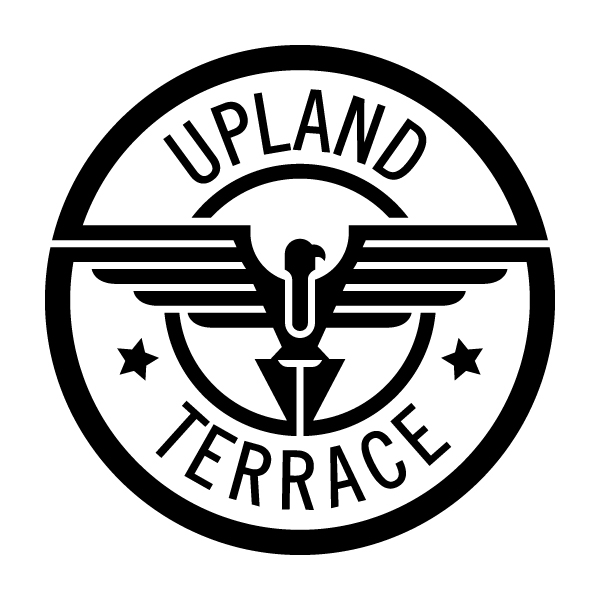 